									Ζαγορά, 02 - 03 - 2018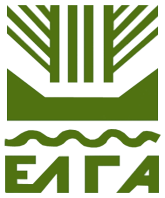 ΠΕΡΙΦΕΡΕΙΑ: ΘΕΣΣΑΛΙΑΣ					    Αριθμ.Πρωτ.: 12ΠΕΡΙΦΕΡΕΙΑΚΗ ΚΟΙΝΟΤΗΤΑ: ΜΑΓΝΗΣΙΑΣΤΟΠΙΚΗ ΚΟΙΝΟΤΗΤΑ: ΜΑΚΡΥΡΑΧΗΣΑΝΤΑΠΟΚΡΙΤΡΙΑ: ΤΣΟΓΚΑ ΑΙΚΑΤΕΡΙΝΗΤΗΛΕΦΩΝΟ: 2426.350.119ΑΝΑΚΟΙΝΩΣΗΑνακοινώνεται ότι, όσοι παραγωγοί έχουν υποστεί ζημιά σε Αποθήκες – Θερμοκήπια  λόγω ΥΠΕΡΒΟΛΙΚΗΣ ΒΡΟΧΟΠΤΩΣΗΣ   που έπληξε την αγροτική περιφέρεια της Τοπικής Κοινότητας ΜΑΚΡΥΡΑΧΗΣ, την 26-02-2018, ημέρα Δευτέρα, μπορούν να υποβάλουν δηλώσεις εκτίμησης ζημιάς ΠΣΕΑ, εφόσον έχουν υποβάλει Δήλωση Καλλιέργειας /Εκτροφής (ΟΣΔΕ) και μόνο για συγκεκριμένα αγροτεμάχια που έχουν δηλωθεί στην Ενιαία Δήλωση Καλλιέργειας /Εκτροφής (ΟΣΔΕ), μέχρι και 12 Μαρτίου 2018, ημέρα Δευτέρα, στο Δημοτικό Κατάστημα Ζαγοράς στην Ανταποκρίτρια ΕΛ.Γ.Α. Μακρυράχης  κατά τις εργάσιμες ημέρες και ώρες.Η αίτηση υποβάλλεται ατελώς.	Μετά από αυτή την προθεσμία καμία αίτηση δεν θα γίνεται δεκτή.Μαζί με τη δήλωση προσκομίζεται αντίγραφο της «Ενιαίας Δήλωσης Καλλιέργειας/Εκτροφής» (ΟΣΔΕ) του έτους 2017.                                                              Η ΑΝΤΑΠΟΚΡΙΤΡΙΑ ΕΛ.Γ.Α.                                                               ΤΣΟΓΚΑ ΑΙΚΑΤΕΡΙΝΗ 